ТЕРРИТОРИАЛЬНЫЙ ОРГАН ФЕДЕРАЛЬНОЙ СЛУЖБЫ ГОСУДАРСТВЕННОЙ СТАТИСТИКИ ПО КАЛУЖСКОЙ ОБЛАСТИ
(КАЛУГАСТАТ)Марата ул., д.7, г. Калуга, 248000, Тел.: (4842) 54-75-90, факс: (4842) 72-06-72, http://kalugastat.gks.ru; E-mail: kalugastat@gks.ruПресс-релиз14 января 2022 года Основные показатели социально-экономического положения
Калужской областиПромышленность. Индекс промышленного производства за январь-ноябрь 2021 года по сравнению с соответствующим периодом предыдущего года составил 107%. В организациях водоснабжения, водоотведения, организациях сбора и утилизации отходов, деятельности по ликвидации загрязнений индекс производства вырос
на 30,3%, обеспечения электрической энергией, газом и паром, кондиционирования воздуха – на 14,3%, в организациях по добыче полезных ископаемых – на 8,5%, в секторе обрабатывающих производств – на 6,4%. 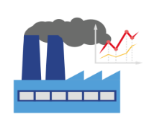 Сельское хозяйство. Объем производства продукции сельского хозяйства в ноябре 2021 года составил 2 млрд 261 млн рублей или 99,4% к ноябрю 2020 года (в фактических ценах), в январе-ноябре 2021 года - 50 млрд 733 млн рублей и сохранился на уровне прошлого года (в январе-ноябре 2020 года – увеличился на 5,4% по сравнению с соответствующим периодом 2019 года).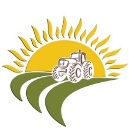 Строительство. Объем работ, выполненных по виду деятельности «Строительство», в ноябре 2021 года составил 5 млрд 155 млн рублей или 73,2% (в сопоставимых ценах) к ноябрю 2020 года, в январе-ноябре 2021 года – 62 млрд 442 млн рублей или 91,8% к соответствующему периоду прошлого года.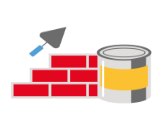 В ноябре 2021 года организациями всех форм собственности построено 1026 новых квартир, в январе-ноябре 2021 года – 7640 квартир.Торговля. Оборот розничной торговли в ноябре 2021 года составил 20 млрд 359 млн рублей или 100,1% (в сопоставимых ценах) к ноябрю 2020 года, в январе-ноябре 2021 года -
215 млрд 615 млн рублей или 102,4% к соответствующему периоду предыдущего года.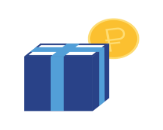 Цены. Индекс потребительских цен и тарифов на товары и услуги в ноябре 2021 года по отношению к октябрю составил 100,8%, по отношению к декабрю 2020 года – 108,1%.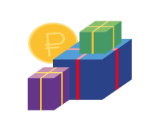 Уровень жизни. Среднемесячная начисленная заработная плата в октябре 2021 года составила 47949,7 рубля – на 9,4% больше, чем в октябре 2020 года.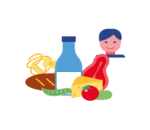 Рынок труда. Численность рабочей силы (экономически активного населения) в августе – октябре 2021 года (в среднем за последние три месяца), по итогам обследования рабочей силы, составила 540,4 тыс. человек, в том числе 520,2 тыс. человек или 96,3% от численности рабочей силы, были заняты в экономике и 20,2 тыс. человек (3,7%) не имели занятия, но активно его искали (в соответствии с методологией Международной Организации Труда они классифицируются как безработные).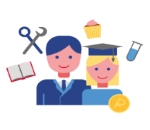 Население. Показатели естественного движения населения в январе-ноябре 2021 года сложились следующим образом: число родившихся составило 7878 человек, умерших - 17856 человек, естественная убыль составила 9978 человек.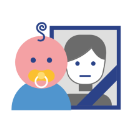 КАЛУГАСТАТМорозова Ольга Анатольевна8(4842) 59 13 31Отдел сводных статистических работи общественных связейПри использовании материала 
ссылка на Калугастат обязательна